DELIBERAÇÃO Nº 008/2021 – CEF-CAU/BRA COMISSÃO DE ENSINO E FORMAÇÃO – CEF-CAU/BR, reunida ordinariamente por meio de videoconferência, no dia 13 de maio de 2021, no uso das competências que lhe conferem o art. 99 do Regimento Interno do CAU/BR, após análise do assunto em epígrafe, eConsiderando a Resolução CAU/BR nº 26, de 6 de junho de 2012, e alterações posteriores, que dispõem sobre o registro de arquitetos e urbanistas, brasileiros ou estrangeiros portadores de visto permanente, diplomados por instituições de ensino estrangeiras, nos Conselhos de Arquitetura e Urbanismo dos Estados e do Distrito Federal (CAU/UF), e dá outras providências;Considerando as Deliberações CEF-CAU/BR nº 010/2015, 066/2015, 048/2016, 067/2016, 138/2016, 028/2017, 036/2017, 088/2017, 110/2017 e 149/2017, que estabelecem os procedimentos e registram as orientações da Comissão para atendimento aos normativos vigentes que tratam de registro de diplomados no exterior; Considerando que a partir do dia 14 de agosto de 2016 entrou em vigor para o Brasil a Convenção de Apostila de Haia, que elimina a exigência de legalização de documentos públicos estrangeiros, simplificando o trâmite internacional de documentos públicos entre o Brasil e os 111 países signatários - incluindo a Colômbia e o Peru - e suprimindo a legalização de documentos no Consulado;Considerando que desde 14 de agosto de 2016, para que produzam efeitos jurídicos no Brasil, documentos emitidos por autoridades colombianas deverão contar com a “Apostila” emitida pelo Ministério das Relações Exteriores colombiano e que, documentos anteriores a esta data deverão contar com a etiqueta de legalização aposta pelo Ministério das Relações Exteriores colombiano; Considerando o requerimento de registro recebido pela CEF-CAU/BR e a conferência da documentação realizada pela assessoria da Comissão, conforme tabelas anexas a esta deliberação; eConsiderando a Deliberação 063/2020 CEF-CAU/BR, que diligenciou o requerimento de registro profissional definitivo de Luisa Fernanda Cabrera Dominguez, restituindo os autos ao CAU/DF para instrução do processo nos termos da Resolução CAU/BR nº 26/2012 e alterações posteriores, com a apresentação do documento Matriz Curricular de Análise de Correspondência de Curso, anexo II da Resolução CAU/BR nº 26/2012, devidamente preenchido.DELIBERA:1 – Homologar o registro profissional definitivo da seguinte requerente, nos termos da Resolução CAU/BR nº 26/2012, e alterações posteriores:2 – Não homologar o registro profissional definitivo de Milton Itamar Valenzuela Maranon e restituir os autos ao CAU/PE para que o mesmo proceda às diligências necessárias à correção dos vícios procedimentais, observando o disposto nos art. 4º, 5º e 6º da Resolução CAU/BR nº 26/2012;3- Encaminhar esta deliberação para verificação e tomada das seguintes providências, observado e cumprido o fluxo e prazos a seguir:4 – Solicitar a observação dos temas contidos nesta deliberação pelos demais setores e órgãos colegiados que possuem convergência com o assunto.Brasília, 13 de maio de 2021.Considerando a Deliberação Plenária DPOBR Nº 0100-01/2020, que trata sobre a realização de reuniões virtuais, e a necessidade de ações cautelosas em defesa da saúde dos membros do Plenário, convidados e colaboradores do Conselho, atesto a veracidade e a autenticidade das informações prestadas.VALTER LUIS CALDANA JUNIORCoordenador da CEF-CAU/BR104ª REUNIÃO ORDINÁRIA DA CEF-CAU/BRVideoconferênciaFolha de VotaçãoPROCESSOProtocolos SICCAU nº 1173700/2020, 1173708/2020, 1173716/2020, 871680/2019 – LuisaProtocolo SICCAU nº 1246871/2021 – MiltonINTERESSADOLuisa Fernanda Cabrera Dominguez – CAU/DFMilton Itamar Valenzuela Maranon – CAU/PEASSUNTORegistros de diplomados no exteriorRequerenteTipo de RegistroPais de OrigemIES de OrigemIES RevalidadoraData de expiração do RNMLuisa Fernanda Cabrera DominguezDefinitivoColômbiaUniversidad del AtlánticoUniversidade de Brasília25/02/2027SETORDEMANDAPRAZO1SGMEncaminhar os autos à Presidência 5 dias2GabineteEncaminhar os autos aos CAU/UF para providências10 diasUFFunçãoNomeVotaçãoVotaçãoVotaçãoVotaçãoUFFunçãoNomeSimNãoAbstAusênIESCoordenadorValter Luis Caldana JuniorXCECoordenadora-adjuntaCláudia Sales de AlcântaraXACMembroDaniela Bezerra KipperXAPMembroHumberto Mauro Andrade CruzXMAMembroMarcelo Machado RodriguesXSEMembroRicardo Soares MascarelloXHistórico da votação:104ª REUNIÃO ORDINÁRIA DA CEF-CAU/BRData: 13/05/2021Matéria em votação: Registros de diplomados no exterior.Resultado da votação: Sim (6) Não (0) Abstenções (0) Ausências (0) Impedimentos (0) Total de votos (6) Ocorrências: Assessoria Técnica: Daniele Gondek          Condução dos trabalhos (coordenador): Valter CaldanaANEXOANEXOLuisa Fernanda Cabrera DominguezLuisa Fernanda Cabrera Dominguez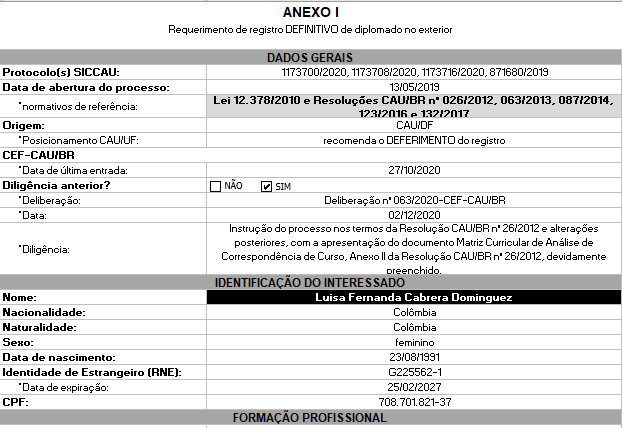 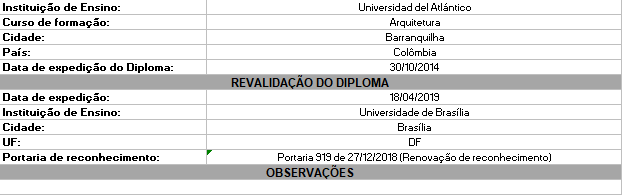 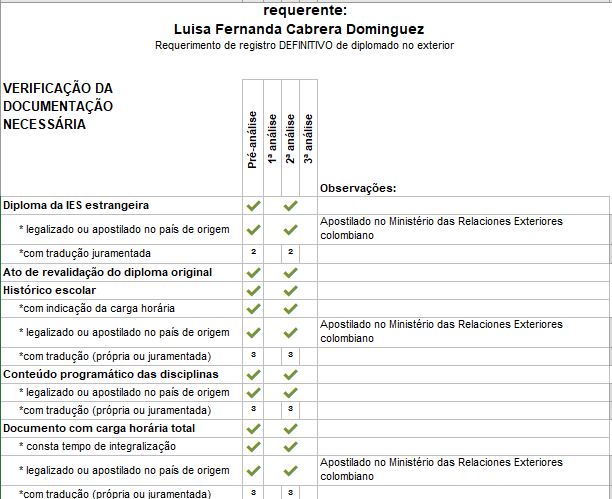 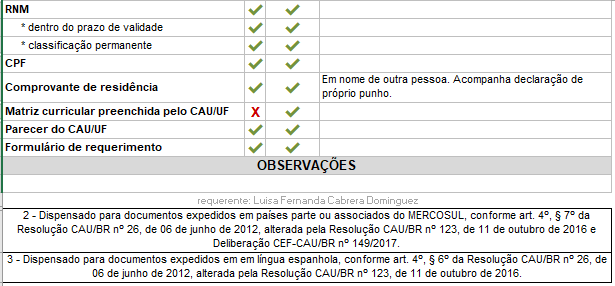 